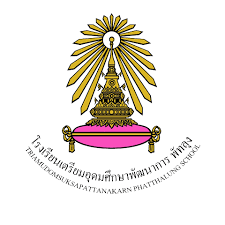 บันทึกการนิเทศภายในโรงเรียนเตรียมอุดมศึกษาพัฒนาการ พัทลุงสำนักงานเขตพื้นที่การศึกษามัธยมศึกษาพัทลุง…………………………………………………………………………………………….คำชี้แจง1. การประเมินนิเทศภายในนี้  1 ตอน คือ  แบบประเมินการนิเทศภายใน2. วิธีการประเมิน   แบบประเมินการนิเทศภายในผู้นิเทศสังเกตเห็นจุดที่ทำการนิเทศให้พิจารณาเลือกระดับคะแนน 5,4,3,2 หรือ 1   ลงในช่องระดับคะแนน พร้อมบันทึกข้อคิดเห็น และข้อเสนอแนะลงในช่องหมายเหตุ              เกณฑ์ระดับคุณภาพ  5 = ดีเด่น  4 = ดีมาก  3 = ดี  2 = พอใช้  1 = ปรับปรุง		         2.  ผู้นิเทศสรุปผลการนิเทศ3. สรุปผลการนิเทศ		91 % - 100 %	   =	ดีเด่น 				81 % - 90 %	   =	ดีมาก 				71 % - 80 %	   =	ดี				61 % - 70 %	   =	พอใช้ 	ต่ำกว่า 60 %	   =	ปรับปรุง	 	แบบประเมินการนิเทศภายในคำชี้แจง  กรุณาเขียนเครื่องหมาย    ในช่องระดับคุณภาพ  เพื่อแสดงผลการประเมินพฤติกรรมการสอนของครูรายวิชา......................................................ระหัสวิชา.................................วันที่นิเทศ................................................ผู้รับการประเมิน......................................................................................................ภาคเรียนที่ 2 ปีการศึกษา 2565สรุปผลการนิเทศภายในกลุ่มสาระการเรียนรู้ .......................โรงเรียนเตรียมอุดมศึกษาพัฒนาการ พัทลุงหัวข้อการประเมินหัวข้อการประเมินหัวข้อการประเมินระดับคุณภาพระดับคุณภาพระดับคุณภาพระดับคุณภาพระดับคุณภาพระบุหัวข้อการประเมินหัวข้อการประเมินหัวข้อการประเมิน54321ระบุตอนที่ 1 คุณลักษณะการปฏิบัติงาน1.  การตรงต่อเวลาตอนที่ 1 คุณลักษณะการปฏิบัติงาน1.  การตรงต่อเวลาตอนที่ 1 คุณลักษณะการปฏิบัติงาน1.  การตรงต่อเวลา2.  การควบคุมความเป็นระเบียบในชั้นเรียน2.  การควบคุมความเป็นระเบียบในชั้นเรียน2.  การควบคุมความเป็นระเบียบในชั้นเรียน3.  การแต่งกายสุภาพ เหมาะสม3.  การแต่งกายสุภาพ เหมาะสม3.  การแต่งกายสุภาพ เหมาะสม4.  ความมีวินัย/รับผิดชอบในหน้าที่4.  ความมีวินัย/รับผิดชอบในหน้าที่4.  ความมีวินัย/รับผิดชอบในหน้าที่5.  การใช้น้ำเสียง การใช้ภาษาสื่อสารและสร้างบรรยากาศการเรียนรู้ มีความชัดเจน5.  การใช้น้ำเสียง การใช้ภาษาสื่อสารและสร้างบรรยากาศการเรียนรู้ มีความชัดเจน5.  การใช้น้ำเสียง การใช้ภาษาสื่อสารและสร้างบรรยากาศการเรียนรู้ มีความชัดเจนตอนที่ 2 สมรรถภาพด้านการสอน  1.  ทำแผนการจัดการเรียนรู้เสร็จล่วงหน้าและถูกต้องตอนที่ 2 สมรรถภาพด้านการสอน  1.  ทำแผนการจัดการเรียนรู้เสร็จล่วงหน้าและถูกต้องตอนที่ 2 สมรรถภาพด้านการสอน  1.  ทำแผนการจัดการเรียนรู้เสร็จล่วงหน้าและถูกต้อง 2.  เนื้อหาสอดคล้องกับจุดประสงค์การเรียนรู้ 2.  เนื้อหาสอดคล้องกับจุดประสงค์การเรียนรู้ 2.  เนื้อหาสอดคล้องกับจุดประสงค์การเรียนรู้ 3.  การใช้วิธีการสอนที่หลากหลายเน้นผู้เรียนเป็นสำคัญ (การบรรยาย  การสาธิต      เรียนเป็นกลุ่ม การรายงานหน้าชั้น การค้นคว้านอกห้อง การปฏิบัติจริง การนำ      บริบทและภูมิปัญญาของท้องถิ่นมาบูรณาการ และอื่นๆ) 3.  การใช้วิธีการสอนที่หลากหลายเน้นผู้เรียนเป็นสำคัญ (การบรรยาย  การสาธิต      เรียนเป็นกลุ่ม การรายงานหน้าชั้น การค้นคว้านอกห้อง การปฏิบัติจริง การนำ      บริบทและภูมิปัญญาของท้องถิ่นมาบูรณาการ และอื่นๆ) 3.  การใช้วิธีการสอนที่หลากหลายเน้นผู้เรียนเป็นสำคัญ (การบรรยาย  การสาธิต      เรียนเป็นกลุ่ม การรายงานหน้าชั้น การค้นคว้านอกห้อง การปฏิบัติจริง การนำ      บริบทและภูมิปัญญาของท้องถิ่นมาบูรณาการ และอื่นๆ) 4.  เลือกใช้สื่อแหล่งการเรียนรู้ และเทคโนโลยีได้เหมาะสม 4.  เลือกใช้สื่อแหล่งการเรียนรู้ และเทคโนโลยีได้เหมาะสม 4.  เลือกใช้สื่อแหล่งการเรียนรู้ และเทคโนโลยีได้เหมาะสม 5.  การเปิดโอกาสให้ผู้เรียนซักถามหรือแสดงความคิดเห็น 5.  การเปิดโอกาสให้ผู้เรียนซักถามหรือแสดงความคิดเห็น 5.  การเปิดโอกาสให้ผู้เรียนซักถามหรือแสดงความคิดเห็น 6.  ผู้เรียนเรียนรู้อย่างมีส่วนร่วม มีปฏิสัมพันธ์กับเพื่อน ผู้สอน สิ่งแวดล้อม 6.  ผู้เรียนเรียนรู้อย่างมีส่วนร่วม มีปฏิสัมพันธ์กับเพื่อน ผู้สอน สิ่งแวดล้อม 6.  ผู้เรียนเรียนรู้อย่างมีส่วนร่วม มีปฏิสัมพันธ์กับเพื่อน ผู้สอน สิ่งแวดล้อม 7.  มีการตั้งคำถามที่กระตุ้นผู้เรียนใช้กระบวนการคิดและร่วมแสดงความคิดเห็น 7.  มีการตั้งคำถามที่กระตุ้นผู้เรียนใช้กระบวนการคิดและร่วมแสดงความคิดเห็น 7.  มีการตั้งคำถามที่กระตุ้นผู้เรียนใช้กระบวนการคิดและร่วมแสดงความคิดเห็น 8.  การสอดแทรกความรู้ทั่วไปและคุณธรรม จริยธรรมแก่ผู้เรียนได้อย่างเหมาะสม 8.  การสอดแทรกความรู้ทั่วไปและคุณธรรม จริยธรรมแก่ผู้เรียนได้อย่างเหมาะสม 8.  การสอดแทรกความรู้ทั่วไปและคุณธรรม จริยธรรมแก่ผู้เรียนได้อย่างเหมาะสม 9.  การชี้แนะการเรียนรู้ / การศึกษาค้นคว้า และแหล่งค้นคว้าเพิ่มเติม 9.  การชี้แนะการเรียนรู้ / การศึกษาค้นคว้า และแหล่งค้นคว้าเพิ่มเติม 9.  การชี้แนะการเรียนรู้ / การศึกษาค้นคว้า และแหล่งค้นคว้าเพิ่มเติม10. การสรุปเนื้อหา  ได้ตรงตามจุดประสงค์ที่กำหนดไว้ในแผนการจัดการเรียนรู้10. การสรุปเนื้อหา  ได้ตรงตามจุดประสงค์ที่กำหนดไว้ในแผนการจัดการเรียนรู้10. การสรุปเนื้อหา  ได้ตรงตามจุดประสงค์ที่กำหนดไว้ในแผนการจัดการเรียนรู้11. การจัดกิจกรรมมีลำดับต่อเนื่องสอดคล้องกับจุดประสงค์เนื้อหาและเวลา11. การจัดกิจกรรมมีลำดับต่อเนื่องสอดคล้องกับจุดประสงค์เนื้อหาและเวลา11. การจัดกิจกรรมมีลำดับต่อเนื่องสอดคล้องกับจุดประสงค์เนื้อหาและเวลา12. ใช้วิธีการนำเข้าสู่บทเรียนและสรุปเรื่องที่สอนได้อย่างเหมาะสม12. ใช้วิธีการนำเข้าสู่บทเรียนและสรุปเรื่องที่สอนได้อย่างเหมาะสม12. ใช้วิธีการนำเข้าสู่บทเรียนและสรุปเรื่องที่สอนได้อย่างเหมาะสม13. สอนเนื้อหาได้ถูกต้องตรงหลักวิชา13. สอนเนื้อหาได้ถูกต้องตรงหลักวิชา13. สอนเนื้อหาได้ถูกต้องตรงหลักวิชา14. การวัดและประเมินผลสอดคล้องและครอบคลุมจุดประสงค์14. การวัดและประเมินผลสอดคล้องและครอบคลุมจุดประสงค์14. การวัดและประเมินผลสอดคล้องและครอบคลุมจุดประสงค์15. การประเมินผลตามสภาพจริง (สอบปรนัย สอบอัตนัย สอบปฏิบัติ การรายงาน          การทำแบบฝึกหัด สังเกตพฤติกรรม อื่นๆ)15. การประเมินผลตามสภาพจริง (สอบปรนัย สอบอัตนัย สอบปฏิบัติ การรายงาน          การทำแบบฝึกหัด สังเกตพฤติกรรม อื่นๆ)15. การประเมินผลตามสภาพจริง (สอบปรนัย สอบอัตนัย สอบปฏิบัติ การรายงาน          การทำแบบฝึกหัด สังเกตพฤติกรรม อื่นๆ)รวมคะแนนรวมคะแนนรวมคะแนนคิดเป็นร้อยละคิดเป็นร้อยละคิดเป็นร้อยละสรุปผลการนิเทศ  ระดับสรุปผลการนิเทศ  ระดับสรุปผลการนิเทศ  ระดับ ลงชื่อ………………………………………………… ผู้รับการนิเทศ       (...........................................)      ตำแหน่ง.........................................ลงชื่อ ...................................................ผู้นิเทศ                (...........................................)          ตำแหน่ง.............................................ลงชื่อ ...................................................ผู้นิเทศ                (...........................................)          ตำแหน่ง.............................................ลงชื่อ ...................................................ผู้นิเทศ                (...........................................)          ตำแหน่ง.............................................ลงชื่อ ...................................................ผู้นิเทศ                (...........................................)          ตำแหน่ง.............................................ลงชื่อ ...................................................ผู้นิเทศ                (...........................................)          ตำแหน่ง.............................................ลงชื่อ ...................................................ผู้นิเทศ                (...........................................)          ตำแหน่ง.............................................ลงชื่อ ...................................................ผู้นิเทศ                (...........................................)          ตำแหน่ง.............................................ลงชื่อ ...................................................ผู้นิเทศ                (...........................................)          ตำแหน่ง.............................................ลำดับที่ชื่อ-สกุลรวมคะแนนคิดเป็นร้อยละระดับคุณภาพ123456789101112131415